KNIGHTS OF COLUMBUS FOURTH DEGREE EXEMPLIFICATION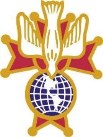 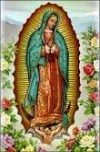 TEXAS SECOND DISTRICTOUR LADY OF GUADALUPE PROVINCEHOLY FAMILY CATHOLIC CHURCH VICTORIA, TEXAS SATURDAY, April 20, 2024 11:00 AM to 1:00 PMThis will be an in-person exemplification ceremony only. There will be no ladies’ program, no Mass, and no banquet.SCHEDULE9:00AM to 10:00AM: Registration and optional individual photos10:15AM to 10:30AM: Candidates assemble for group photo11:00AM to 1:00PM: Exemplification ceremony1:00PM: New SKs receive any photos that were purchasedEXEMPLIFICATION FEEExemplification fee is $60, except for priests for whom it is $0. “No show” candidates (less than 5-day notice) other than priests will be assessed $25. Ladies event fee $10.00 (pay separate)OFFICIAL DRESS FOR THE DAY FOR CANDIDATES Black, dark blue or dark gray business suit with whiteshirt, dark tie, dark socks, and black shoes. No boots. No sport coats. No button-down collars. No ruffles. Black tuxedo with plain white shirt and black bow tie and cummerbund is also acceptable.Priests and Transitional Deacons should wear clerical attire.Member of the Armed Services on active duty may wear their dress uniform.Clergy and active duty military are the only exceptionto Official Dress for the Day.LOCATIONHoly Family Catholic Church 704 Mallette DriveVictoria, TX 77904REQUIREMENTS/PAPERWORKCandidates must be 3rd Degree Knights in good standing with their Council. Candidates must complete Sections1-4 of the Form 4. Proposer must add his name and membership number and sign Section 4.Council Financial Secretary must review and sign Section 5 to verify that the candidate is a Third Degree member in good standing and to confirm the membership number and First Degree date.Assembly Faithful Navigator and Faithful Comptroller must add Assembly#/City and sign Section 5 to indicate acceptance into the Assembly.FC MUST FORWARD THE COMPLETE, SIGNED FORM 4S WITH A CHECK PAYABLE TO: “JAVIER MARTINEZ”MAILING ADDRESS: MASTER JAVIER MARTINEZ 210 VILLA REAL STREET SAN ANTONIO, TX 78210All paperwork and checks must be received by Friday April 12, 2024.HOST ASSEMBLY Assembly #1126Faithful Navigator SK Manual Gonzales, III (361) 201-1091 Texas Second District Master SK Javier Martinez (210) 990-3749PHOTOS$10.00 Class Photo (8x10) $10.00 Knighting Photo (8x10)